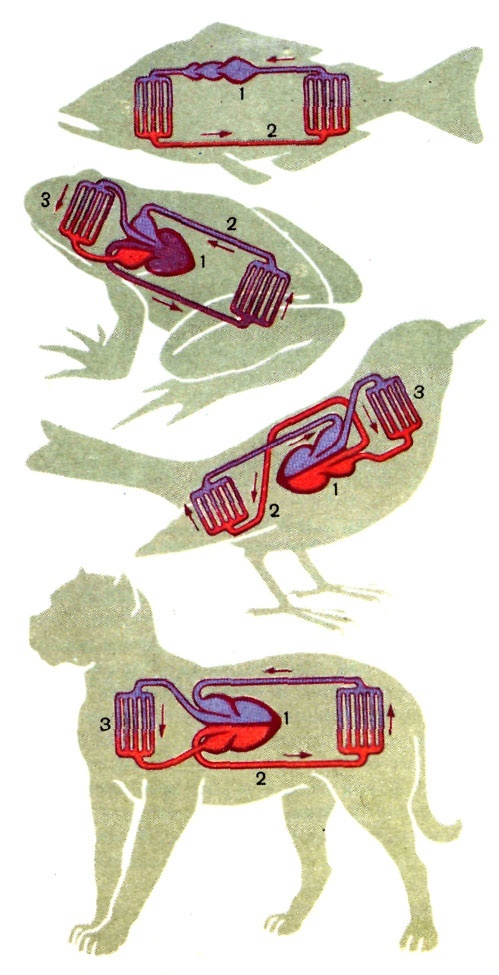 Рисунок 2.    «Эволюция кровеносной системы хордовых»